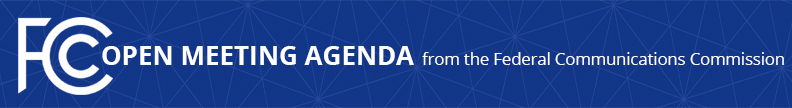 Media Contact: Will Wiquist, 202-418-0509will.wiquist@fcc.gov For Immediate ReleaseFCC ANNOUNCES TENTATIVE AGENDA FOR February OPEN MEETING  -- WASHINGTON, February 2, 2017 – Federal Communications Commission Chairman Ajit Pai announced that the following items are tentatively on the agenda for the February Open Commission Meeting scheduled for Thursday, February 23, 2017:Universal Service Reform – Mobility Fund; Connect America Fund – The Commission will consider a Report and Order adopting rules to provide ongoing support targeted to preserve and advance high-speed mobile broadband and voice service in high-cost areas that the marketplace does not otherwise serve. (WT Docket No. 10-208, WC Docket No. 10-90)Connect America Fund, ETC Annual Reports and Certifications – The Commission will consider a Report and Order and Order on Reconsideration that (1) resolves a number of issues raised in the Phase II Auction Order FNPRM, including the adoption of weights to compare bids among service performance and latency tiers, and (2) considers several petitions for reconsideration for decisions made in the Phase II Auction Order.  (WC Docket Nos. 10-90, 14-58)Authorizing Permissive Use of the ‘Next Generation’ Broadcast Television Standard – The Commission will consider a Notice of Proposed Rulemaking that proposes to let television broadcasters use the “Next Generation” broadcast television transmission standard associated with recent work of the Advanced Television Systems Committee (ATSC 3.0) on a voluntary, market-driven basis. (GN Docket No. 16-142)Revitalization of the AM Radio Service – The Commission will consider a Second Report and Order that would relax the siting rule for an FM fill-in translator rebroadcasting an AM broadcast station. (MB Docket No. 13-249)Small Business Exemption From Open Internet Enhanced Reporting Requirements – The Commission will consider an Order granting a five-year waiver to broadband Internet access service providers with 250,000 or fewer broadband connections from the enhanced reporting requirements adopted in the 2015 Title II Order. (GN Docket No. 14-28)Comprehensive Review of the Part 32 Uniform System of Accounts – The Commission will consider a Report and Order that would streamline and eliminate outdated accounting rules no longer needed to fulfill the Commission’s statutory or regulatory duties.  (WC Docket No. 14-130)The Open Meeting is scheduled to commence at 10:30 a.m. in Room TW-C305 of the Federal Communications Commission, 445 12th Street, S.W., Washington, D.C. ###
Office of Media Relations: 202.418.0500TTY: 888-835-5322Twitter: @FCCftp.fcc.govwww.fcc.gov/office-media-relationsThis is an unofficial announcement of Commission action.  Release of the full text of a Commission order constitutes official action.  See MCI v. FCC. 515 F 2d 385 (D.C. Circ 1974).